Karta zapisu na zajęcia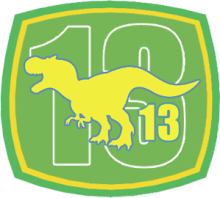 Sportowe BJJOświadczenia rodziców / opiekunówOświadczam, że stan zdrowia mój/mojego dziecka pozwala na uczestnictwo w zajęciach organizowanych przez SP nr 8.Oświadczam, że ponoszę odpowiedzialność za bezpieczeństwo mojego dziecka przed zajęciami jak też po ich zakończeniu oraz za szkody wyrządzone umyślnie podczas zajęć bjj.Oświadczam, że dziecko jest ubezpieczone (NNW).……………………………………………………………………Data , Czytelny podpis uczestnika zajęć rodzica/ opiekuna dzieckaWyrażam zgodę / nie wyrażam zgody* na przetwarzanie danych osobowych moich/mojego dziecka* zawartych w karcie zgłoszenia na zajęcia i oświadczam, że dane podaję dobrowolnie, oraz że zostałam/łem poinformowana/y o prawie dostępu do treści swoich/mojego dziecka danych, do ich poprawiania oraz sposobach zgłoszenia ograniczenia/zaprzestania przetwarzania danych.Wyrażam zgodę / nie wyrażam zgody* na przetwarzanie (w celach związanych z uczestnictwem w zajęciach organizowanych przez SP nr 8 w Goleniowie), danych osobowych moich/mojego dziecka* przez pracowników, instruktorów prowadzących zajęcia.Wyrażam zgodę / nie wyrażam zgody* na przetwarzanie i nieodpłatne wykorzystanie wizerunku mojego/mojego dziecka* poprzez zamieszczanie zdjęć, filmików na stronie internetowej www.szkolna13.pl oraz stronach promujących BJJ Panter Nowogard.Administratorem danych osobowych jest Szkoła Podstawowa nr 8 w Goleniowie, ul. Szkolna 13, 72-100 Goleniów.*niepotrzebne skreslić……………………………………………………………………Data , Czytelny podpis uczestnika zajęć rodzica/ opiekuna dzieckaNazwa zajęćBrazilian Jiu JitsuImię i nazwisko uczestnika zajęćKlasaImiona i nazwiska rodziców/opiekunówTelefony kontaktowe rodziców/opiekunówAdres zamieszkania